УПРАВЛЕНИЕ ПО ФИЗИЧЕСКОЙ КУЛЬТУРЕ СПОРТУ И МОЛОДЁЖНОЙ ПОЛИТИКИ АДМИНИСТРАЦИИ ГОРОДА КОМСОМОЛЬСКА-НА-АМУРЕМУНИЦИПАЛЬНОЕ ОБРАЗОВАТЕЛЬНОЕ УЧРЕЖДЕНИЕ ДОПОЛНИТЕЛЬНОГО ОБРАЗОВАНИЯ «ЦЕНТР ВНЕШКОЛЬНОЙ РАБОТЫ «ЮНОСТЬ»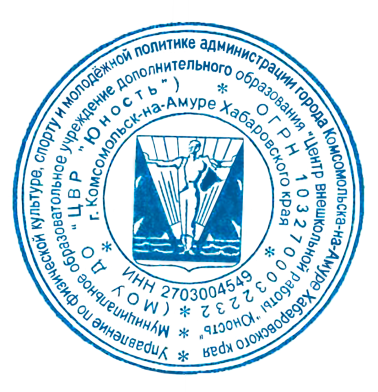         ПРИНЯТО                                                                                                  УТВЕРЖДАЮ                                                       СОГЛАСОВАНОМетодическим советом	                                                              Директор МОУ  ДО                                              Председатель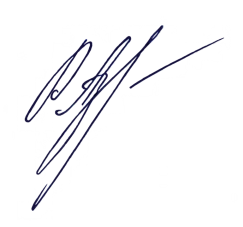 МОУ ДО «ЦВР» Юность»	                                                             «ЦВР «Юность»                                                    Управляющего советаПротокол №1	                                                             _________А.Л. Русакова                                        ________     от «__2__» ___09__ 20_22__г. 	                                                        Приказ №__1______                                           Протокол №___1_____	                                                                                                от «__2_» __09__ 2022___г. 	                                   от «__2__» _09___ 2022___г. ПРОГРАММАМетодическая работа  в муниципальном образовательном учреждении дополнительного образования детей и молодёжи«Центр внешкольной работы «Юность»(2022 – 2023)Составитель: методистГунькина Н. А.Комсомольск – на – АмуреЕдиная методическая тема:«Совершенствование системы дополнительного образования с учетом современных требований к методикам и технологиям обучения и воспитания».Пояснительная запискаСовременные процессы модернизации системы образования в России обусловили возросшие требования к личности и деятельности педагога, что неизбежно приводит к необходимости постоянного его совершенствования в личностном и профессиональном плане. Очевидно, что профессиональная компетентность педагога является условием эффективной организации образовательного процесса и в учреждениях дополнительного образования. Педагог – ключевая фигура системы образования, задействованная в процессах его модернизации. Прежде всего, эти процессы находят отражение в законодательно-нормативных документах, определяющих ключевые положения государственной политики в области образования на различных уровнях и этапах его развития:-Федеральным законом от 29 декабря 2012г. №273 – ФЗ  «Об образовании в Российской  Федерации»; -приказом Министерства образования и науки Российской Федерации от 9 ноября 2018 №196 «Об утверждении порядка организации и осуществления образовательной деятельности по дополнительным общеобразовательным программам;-письмом от 18 ноября 2015 г.№09-3242 Министерства образования и науки Российской Федерации, Министерства образования и науки Российской Федерации от 11.12.2006 г. №06 – 1844 «О примерных требованиях к программе дополнительного образования детей».-Распоряжение Министерства Образования и науки Хабаровского края от 10.09.2020г №887 «Об утверждении региональной методологии (целевой модели) наставничества для организаций, осуществляющих образовательную деятельность по общеобразовательным, дополнительным общеобразовательным  и программам среднего профессионального образования в Хабаровском крае».Роль дополнительного образования значительно возрастает на современном этапе развития образования в России. Все острее встает задача общественного понимания необходимости дополнительного образования как открытого вариативного образования и его миссии наиболее полного обеспечения права человека на развитие и свободный выбор различных видов деятельности, в которых происходит личностное и профессиональное самоопределение детей и подростков. Признание ценностного статуса дополнительного образования детей позволяет реализовывать меры государственной политики, заложенные в указах Президента Российской ФедерацииНа 2022-2023 год Центр реализует дополнительные общеобразовательные, общеразвивающие программы трёх направлений: художественное, социально - гуманитарное, физкультурно  - спортивное. Программа  методической работы  направлена на повышение качества учебно-воспитательного процесса и профессионального мастерства педагогов дополнительного образования учреждения.Актуальность данной программы  Современное образование развивается в режиме инновационного поиска, вызывающего изменения различных компонентов деятельности специалистов. В этой связи особое значение приобретает усиление непрерывного характера обучения и профессионального совершенствования педагога как условия его активной адаптации к новым моделям деятельности, повышения уровня подготовленности к решению профессиональных задач и повышения качества результатов образовательного процесса в целом. Методическая служба – связующее звено между деятельностью педагогического коллектива образовательного  учреждения, государственной системой образования, психолого-педагогической наукой, передовым педагогическим опытом. Она содействует становлению, развитию и реализации профессионального творческого потенциала педагогов ориентируясь на гуманизацию,   психологизацию целенаправленного процесса воспитания и обучения детей в соответствии с Законом РФ  "Об образовании» (01.09.2013г.).   Методической службе МОУ ДО ЦВР «Юность»  необходимо серьезно работать над повышением компетентности педагогов, которая позволит им организовать образовательную деятельность. Возможности и компетенции педагога – это одна из ключевых точек стандарта. В документе прописаны различные компетенции, которые необходимы для того, чтобы педагоги могли работать по этому стандарту. На основании этих компетенций необходимо выстраивать систему подготовки педагогов.Направление программыКлючевыми направлениями данной программы  выступают:наставничество и добровольчество;гражданско – патриотическое воспитание;профилактика правонарушений;инклюзивное обучение;одарённость детей.В настоящее время тема наставничества в образовании является одной из центральных в нацпроекте «Образование» («Лифты для каждого», «Молодые профессионалы», «Успех каждого ребёнка», «Учитель будущего»).Наставничество - индивидуальная направленная помощь молодым специалистам в ознакомлении с коллективными традициями, общими правилами, профессиональными особенностями работы. От профессионализма педагогических кадров напрямую зависит формирование личностных компетенций у обучающихся, направленных на приобретение навыков адаптации, самообразования и беспрерывного личностного самосовершенствования. Все полученные продукты деятельности являются показателями профессионального роста педагога и наставника, развитие их творческого потенциала, профессиональности и личностных компетенций, в конечном счете, и показывает рост и положительную динамику качества всего образовательного процесса в учреждении. (Приложение№1) Гражданско-патриотическое воспитание в современных условиях – это целенаправленный, нравственно обусловленный процесс подготовки подрастающего поколения к функционированию и взаимодействию в условиях демократического общества, к инициативному труду, участию в управлении социально ценными делами, к реализации прав и обязанностей, а также укрепления ответственности за свой политический, нравственный и правовой выбор, за максимальное развитие своих способностей в целях достижения жизненного успеха. (Приложение№2)Приоритетным направлением  является и  профилактика правонарушений среди несовершеннолетних, борьба с пьянством, наркоманией, табакокурением в среде несовершеннолетних, а также проведение различных мероприятий с целью повышения уровня правового сознания населения. (Приложение№3)Инклюзивное образование  -  активное включение детей с особенностями в учебный процесс образовательного учреждения, создание комфортной обучающей среды для всех.  (Приложение№4)В современной России в последнее  время стала актуальна проблема развития  и поддержки  одарённых детей. Раскрытие и реализация их способностей и талантов важны не только для самого одарённого ребёнка как для отдельной личности, но и для общества в целом. (Приложение№5).Цель программы: Поиск путей повышения качества образования в условиях инновационной образовательной среды в процессе работы по комплексно – методическому обеспечению образовательной деятельности по реализуемым направлениям.Задачи:Формирование методического информационного банка, необходимого и достаточного для управления стабильным функционированием образовательного процесса в рамках дополнительных образовательных программ;Оказание профессиональной поддержки и практической помощи молодым специалистам в профессиональном становлении, успешной и быстрой адаптации к профессиональной деятельности в условиях единого учебно-методического пространства, максимально эффективного использования кадрового потенциала учреждения дополнительного образования;Ускорение процесса профессионального становления и развития педагогов, развитие их способности самостоятельно, качественно и ответственно выполнять возложенные функциональные обязанности, повышать свой профессиональный уровень;Организация работы с талантливыми детьми;Распространять результативный педагогический опыт и педагогические находки;Оказывать консультативную и практическую помощь педагогам в совершенствовании форм и методов образовательной деятельности, в подготовке к аттестации, в составлении и реализации программ дополнительного образования детей через педсоветы, индивидуальные консультации, посещение и анализ занятий;Ожидаемые результаты реализации программыРеализация  методической программы МОУ ДО  «Центра внешкольной работы «Юность»  на 2022-2023 учебный год призвана способствовать: Расширение возможностей эффективного функционирования «Виртуального методического кабинета на сайте  центра»;Создание единого методического образовательного пространства через развитие сферы сервисных услуг (предметно – методических, мониторинговых, экспертных, оказываемых педагогам, учащимся и их родителям;Прохождение курсов по направлению деятельности, наставничеству, проектной  и волонтёрской деятельности педагогов;Прохождение аттестации педагогов центра;Создание банка данных педагогов, обмен педагогическим опытом.Срок реализации программы один год.Основные направления деятельности педагогического коллектива. I. «Качество образования - путь к успеху» (развитие системы диагностики и оценки качества, методическая деятельность учреждения). II. «Создание условий развития дополнительного образования» (развитие кадрового потенциала через систему повышения квалификации и инновационной деятельности; комфортная среда; профессиональный стандарт); III. «Социализация и самореализация детей и подростков» (разработка и внедрение воспитательных проектов по направлениям: развитие детской социальной инициативы, через реализацию направлений МОУ ДО ЦВР «Юность»;  реализация проектов по выявлению и поддержке одаренных детей и др.); IV. «Эффективное сотрудничество» (развитие работы с заместителями директоров по УВР, руководителями ДО; сетевое  взаимодействие с ОУ города и другими социальными партнерами).Реализация деятельности педагогического коллективаБАНК ДАННЫХ ПЕДАГОГОВ  на 2022-2023гТемы самообразования педагоговНаграды педагоговГрафик посещения занятийИзучение и обобщение опыта работыИнформационное обеспечение образовательного процессаИздательская деятельность Организация работы по повышению профессиональной      компетентности  педагогических работниковМетодические  советыЦиклограмма работы методического кабинетаЦИКЛОГРАММА МЕТОДИЧЕСКОЙ РАБОТЫДиагностика образовательных потребностей и профессиональных затруднений педагогов дополнительного  образованияСеминарыАттестация  и сертификация  педагогических работниковСертификация программ 2022-2023гПрохождение курсов повышения квалификации педагогов ЦВРОрганизация и участие в конкурсах профессионального мастерстваМодель управленческой команды образовательной организации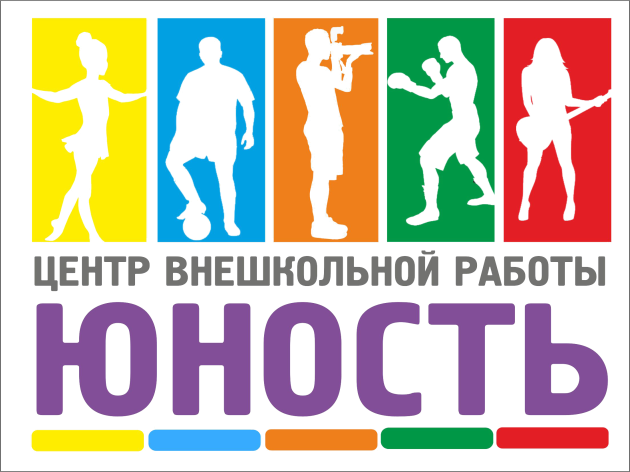 Методические объединенияЛитература.Основная.1. Закон РФ «Об образовании», 29.12.2012 г.2. Устав ЦВР «Юность»Интернет – источники.№Содержание деятельности. Тематика. ФормыСроки Ответственные I Работа над методической темойВ течение годаМетодист,педагоги1Выбор темы. «Совершенствование системы дополнительного образования с учетом современных требований к методикам и технологиям обучения и воспитания».сентябрьЗам директора по УВР, методист2Постановка цели и определение задачсентябрьМетодист IIИнформационно – организационная работаИнформационно – организационная работаИнформационно – организационная работа1Формирование  информационно - методического банка данных  по методической работе в дополнительном образованииСентябрь, октябрьМетодист педагоги2Работа над программами по направлениямВ течение годаЗам директора по УВР, методист3Обзор новой методической литературыВ течение годаМетодист 4Обновление методической страницы на сайтеВ течение годаМетодист 5Пополнение методической копилки (разработки методических рекомендаций, памяток, инструкций, буклетов, положений для педагогических работников)В течение годаМетодистпедагогиIIIРабота с педагогическими кадрамиРабота с педагогическими кадрамиРабота с педагогическими кадрами1Методические консультации при составлении учебно - тематических, календарных и воспитательных планов.В течение годаМетодист, педагоги2Инструктивно – методическая работа с молодыми специалистами (работа по плану).В течение годаМетодист,педагоги3Инструктивно – методическая работа с аттестующими  педагогами.В течение годаМетодист,педагоги4Повышение эффективности педагогической деятельности педагогов через самообразование, участие в педагогических советах, посещение мастер – классов и семинаров разного уровня.В течение годаМетодист,педагоги5Методическая помощь при подготовке к конкурсам, выставкам, фестивалям.В течение годаМетодист,педагоги6Консультации и беседы по планам самообразования.В течение годаМетодист,педагоги7Оказание практической помощи в самообразовании.В течение годаМетодист,педагоги8Обсуждение планов работы с одаренными детьми.В течение годаМетодист,педагоги9Посещение педагогами муниципальных, краевых, всероссийских семинаров в режиме онлайн. В течение годаМетодист,педагоги10Посещение занятий педагогов дополнительного образования.В течение годаМетодист,педагоги11Контроль за процессом и результативностью работы с одаренными детьми (по плану).В течение годаМетодист,педагоги12Контроль участия педагогов в семинарах, конкурсах, выставках, фестивалях.В течение годаМетодист,педагоги13Контроль за работой молодых специалистов.В течение годаМетодист,педагоги14Контроль повышения квалификации педагогов через аттестацию.В течение годаМетодист,педагоги15Создание электронного портфолио педагога.В течение годаМетодист,педагоги16Подготовка итогового отчета методической работы.Методическая конференция майМетодист,педагоги№Ф.И.О.Электронная почтаобразование\год окончания должностьобъединение стаж пед работыгод аттестации\категориягод аттестации\категориягод аттестации\категория1Анисимова Вера Константиновнаveraanisff@yandex.ru1999, 2015г высшееПедагог доп образованияСтудия «Английский язык»8 2019\высшая2019\высшая2019\высшаяВеличко Надежда Викторовнаnadezhda-velichko@inbox.ru\высшееПедагог доп образованияСекция  «Самбо, дзюдо»Глебова Елена Геннадьевнаglebovichi@mail.ru\высшееПедагог доп образованияСтудия «Волшебница»16 2021\ высшая2021\ высшая2021\ высшаяГрек Наталья АнатольевнаNATTATOCHKA@ mail.ru2000г \высшееПедагог доп образованияСтудия «Волшебница»Жирнакова Марина Владимировнаzhernakova.69@mail.ruПедагог доп образованияСтудия раннего развития «Дошкольная академия» (платные)Заева Ольга Александровнаsavannah23@inbox.ru2013/ВысшееПедагог доп образованияСектор развития волонтерства и добровольчества. Молодежный медиацентр «Юность»3Кириллова Юлия Сергеевнаulya_zav@bk.ru2005/высшееПедагог доп образования«Церемониальный отряд барабанщиц»222019/высшая2019/высшая2019/высшаяКириллов Геннадий ФедоровичKirillov_g@bk.ru2005/высшееПедагог  организаторМузыкальное сопровождение мероприятий. Работа на соц сетях19 2019/высшая2019/высшая2019/высшаяКлимова Марина Николаевнаklim-bo@rambler.ru1984/\высшееПедагог доп образованияИзо – студия «Цветные ладошки»402019\высшая2019\высшая2019\высшаяКозлов Эдуард ВалерьевичLddf-koms@yandex.ru2002/высшееПедагог доп образованияСекция «Футбол»24Королева Наталья Владимировнаnatakorolevarabota@mail.ru2021 /гвысшееПедагог доп образованияСектор по работе с учащейся молодежью. Культурно-массовые мероприятия. Молодежное творческое объединение «Изюм»4 Корченова Оксана Леонидовнаksyhn-oksi-72@mail.ru2015/неполное высшееПедагог доп образованияСтудия «Модница»16Косова Светлана Владимировнаkokosova.72@mail.ru\высшееПедагог доп образованияСектор по профилактике  правонарушений и ЗОЖ. Объединение правоохранительной направленности «Молодёжная народная дружина «Юность»Куракина Елена Николаевнаkurakina-84@inbox.ruПедагог доп образованияМолодёжное объединение EVENTКучебо Анатолий Михайловичtkychebo@mail.ru2021/высшееПедагог организаторМузейное дело1Лазарева Татьяна Сергеевнаtanya_lazareva98@mail.ruПедагог доп образованияХореографический коллектив «жемчужина»Лагунов Виталий Владимировичнет2001/высшееПедагог доп образованияСекция «Юный футболист»20Лелеш Виктория Валерьевнаniki_16051@mail.ru2015/высшееПедагог организаторСектор развития волонтёрства и добровольчества. Волонтёрский отряд «Благо»5Орешко Анна Владимировнаani.oreshko@yandex.ru 2021/высшееПедагог доп образованияПропаганда ЗОЖ и экологической грамотности1Осинцева Анна ВитальевнаOsintseva.70&mail,ruПедагог доп образованияАнсамбль песни и танца «Славница»Павлова Людмила ЯковлевнанетПедагог доп образованияХореографический коллектив «Жемчужина»Петрунин Максим ВладимирововичПедагог доп образованияСекция «Бокс»Плотникова Ольга Викторовнаolaplo@mail.ru2006/высшееПедагог доп образованияТворческое объединение «Мармелад» 17перваяперваяперваяРуина Анастасия ЮрьевнаKipina.a@mail.ruПедагог доп образованияТеатральная студия «Фантазёры»Редькина  Надежда Викторовнаredkina58@listПедагог -  организаторРуснак Анастасия ИвановнаRusnashka@mail.ruПедагог -  организаторСоциальное проектированиеТимаев Вакиф Ханявовичнет1979/высшееПедагог доп образованияЮный боксёр432020/высшая2020/высшая2020/высшаяСерова Анна СергеевнаSerova-nyusha96@mail.ruПедагог доп образованияШоу группа «Каламбур»Циаменко Диана Максимовнаdiana_kitten@bk.ruПедагог организаторГород -Ю0Яровенко Константин Евгеньевичa.iarovenko@mail.ruПедагог доп образованияСекция «Пауэрлифтинг»№ОбъединениеПедагог Тема самообразования1Студия «Английский язык»Анисимова Вера Константиновна«Активные методы обучения и их применение на занятиях по английскому языку»2Секция «Самбо, дзюдо»Величко Надежда Викторовна3Студия «Волшебница»Глебова Елена Геннадьевна4Студия «Волшебница»Грек Наталья Анатольевна5Зорина Кристина Васильевна6Студия раннего развития «Дошкольная академия» (платные)Жирнакова Марина Владимировна7Сектор развития волонтерства и добровольчества. Молодежный медиацентр «Юность»Заева Ольга Александровна8Изо – студия «Вдохновение»Забияка Ольга АнатольевнаИнновационные технологии в дополнительном образовании на занятиях ИЗО 9Церемониальный отряд барабанщицКириллова Юлия СергеевнаНаставничество среди воспитанников10Информационный секторКириллов Геннадий ФедоровичМузыкальное сопровождение праздников и мероприятий11Изо-студия «Цветные ладошки»Климова Марина НиколаевнаРазвитие интереса к изодеятельности путём использования нетрадиционных техник рисования на занятиях изостудии с детьми 5-8 лет12Секция «Футбол»Козлов Эдуард Валентинович13Сектор по работе с учащейся молодежью. Культурно-массовые мероприятия. Молодежное творческое объединение «Изюм»Королева Наталья ВладимировнаРеализация творческого потенциала молодежи в досуговой сфере. 14Студия «Модница»Корченова Оксана Леонидовна15Сектор по профилактике правонарушений и ЗОЖ. Объединение правоохранительной направленности «Молодежная народная дружина «Юность»Косова Светлана Владимировна16Изостудия «Вдохновение»Комышева Яна Александровна17Молодёжное объединение EVENTКуракина Елена Николаевна18Музейное делоКучебо Анатолий МихайловичКвест, как деятельностная форма обучения истории19Секция «Юный футболист»Лагунов Виталий ВладимировичСистема тренировочно – соревновательной подготовки спортсменов:  проблемы и пути решения в игровых видах спорта20Сектор развития волонтерства и добровольчества. Волонтерский отряд «Благо»Лелеш Виктория Валерьевна21Хореографический коллектив «Жемчужина»Лазарева Татьяна Сергеевна22Пропаганда ЗОЖ и экологической грамотностиОрешко Анна ВладимировнаВлияние различных видов кино на эмоциональное состояние школьника23Ансамбль песни и танца «Славница»Осинцева Анна Витальевна24Хореографический коллектив «Жемчужина»Павлова Людмила Яковлевна25Секция «Бокс»Петрунин Максим Владимирович26Творческое объединение «Мармелад»Плотникова Ольга ВикторовнаРазвитие творческих способностей учащихся посредством применения разных техник ДПИ на занятиях творческого объединения27Сектор дополнительного образования и культ-массовой работы  (культурно-массовые и конкурсные мероприятия)Редькина Надежда Викторовна28Театральная студия «Фантазёры»Руина Анастасия Юрьевна29Социальное проектированиеРуснак Анастасия ИвановнаСоциальное проектирование, как технология социальной работы с детьми с девиантным поведением30Секция «Джиу-джитсу»Скибинский Леонид Владимирович31Город -ЮЦианенко Диана Максимовна32Секция бокс. «Юный боксер»Тимаев Вакиф ХанявовичСистема тренировочно – соревновательной подготовки спортсмена: компоненты, проблемы и пути решения33Терентьева Дарья Юрьевна34Секция «Пауэрлифтинг»Яровенко Константин ЕвгеньевичСотрудникДолжностьНаграды учрежденияНаграды муниципального уровняНаграды краевого уровняНаграды федерального уровняВедомственные наградыКлимова Наталья ВладимировнаЗаместитель директора по учебно-воспитательной работеБлагодарность  за Ваш добросовестный труд, активную жизненную позицию, творческий подход и профессионализм в педагогической деятельности 2020гБлагодарность от администрации города за оказанную помощь в организации международного фестиваля «Уличное кино» 2020 Благодарственное письмо  ФГБОУ ВО «АмГПГУ» за организацию работы с молодёжью, высокий профессионализм и компетентность 2021Благодарность отделения Хабаровского края Всероссийской организации родителей детей – инвалидов за сотрудничество  и участие в проекте Семейные выходные «Мы вместе»2021гБлагодарность за волонтёрную  деятельность, помощь гражданам в ситуации распространения коронавируса 2022гБлагодарственное письмо  добровольцу (волонтёру) г. Комсомольска – на – АмуреКраевой центр молодёжных инициатив.2022гУправление Федеральной Службы Войск Национальной Гвардии Российской федерации по Хабаровскому краю Благодарственное письмо за помощь в организации торжественного мероприятия, посвящённого образованию отряда мобильного особого назначения 2022г.IV Всероссийский  конкурс Россия вечная Держава Благодарственное письмо  за высокий профессионализм при подготовке участников IV Всероссийского конкурса Россия вечная Держава 2022гМагзюмова Анжелика ЛьвовнаДиректорИ.о. генерального  директора КГАУ Дом молодёжи  Благодарственное письмо за помощь в организации и проведении молодёжного дня Гражданского форума Хабаровского края 2019гКомсомольская – на – Амуре городская Дума Благодарственное письмо  в связи с празднованием 82 –й годовщины со дня образования Хабаровского края за активное участие в развитии местного самоуправления города Комсомольска – на – Амуре 2020Глава города Комсомольска – на – Амуре За успешную деятельность по реализации направлений государственной молодёжной  политики на территории городского округа город Комсомольск – на – Амуре 2021гГубернатор Хабаровского краяСвидетельство лауреату премии губернатора Хабаровского края в области государственной молодёжной политики 2019гГубернатор Хабаровского края Благодарность  за добросовестный труд, большой личный вклад в реализацию государственной молодёжной политики  в Хабаровском крае и в связи спразднованием Дня молодёжи 2020гГубернатор Хабаровского краяДиплом лауреата премии Губернатора Хабаровского края в области профилактики безнадзорности и социального сиротства, защиты прав и интересов детей 2020гГубернатор Хабаровского краяПремия Губернатора Хабаровского края 2021гСвириденко Наталья ВалерьевнаЗаместитель директора по учебно-воспитательной работеГлава города Комсомольска – на – Амуре За успешную деятельность по реализации направлений государственной молодёжной  политики на территории городского округа город Комсомольск – на – Амуре 2021гГубернатор Хабаровского края Благодарственное письмо за активное участие в подготовке и проведении выборов Президента Российской Федерации на территории Хабаровского края 2018гМинистерство образования  и науки Хабаровского краяПочётная грамота за добросовестный труд, высокий профессионализм, значительные творческие успехи и в честь 100-летия системы дополнительного образования 2018гГунькина Нина АлексеевнаМетодистУправление образования администрации Ванинского муниципального района Почётная грамота за многолетний добросовестный труд, высокий профессионализм, значительные успехи в организации и совершенствовании учебного и воспитательного процессов 2020гАдминистрациия Ванинского Муниципального района Хабаровского краяПочётная грамота За ответственное исполнение должностных обязанностей, высокий профессионализм и значительный вклад в развитие системы образования Ванинского муниципального района Хабаровского края 2021гАдминистрация городаКомсомольска – на – Амуре Благодарность за оказанную  помощь в развертывании дополнительного инфекционного госпиталя для больных Covid 19 2021г.ГубернаторХабаровского края Благодарность  За высокие показатели и творческий подход в деле обучения и воспитания учащихся 2004гПрезидиум Союза «Хабаровского краевого объединения организаций профсоюзов» Почётная грамота  председателю первичной профсоюзной организации за активную работу по защите прав и законных интересов членов профсоюза. 2020гОбщероссийский Профсоюз образования Исполнительный комитет Профсоюза г. МоскваПочётная грамотаПредседателю первичной профсоюзной организации за активную работу в Профсоюзе и в связи с профессиональным праздником.2018гIV Всероссийский конкурс Россия вечная Держава Благодарственное письмо  за высокий профессионализм при подготовке участников IV Всероссийского конкурса Россия вечная Держава 2022гРоссийская Федерация. За заслуги в области образования. Награждена  нагрудным знаком «Почётный работник  общего образования Российской Федерации». 2003гПриоритетный национальный проект  «Образование» Министерство образования и науки Российской ФедерацииПочётная грамота победитель конкурса  лучших учителей Российской Федерации  г. Москва 2007гАнисимова Вера КонстантиновнаПедагог дополнительного образованияГородская благотворительная Акция «Белая Ромашка» в рамках всемирного дня борьбы с туберкулёзом 2020гАдминистрация города Благодарность волонтёру  за активную жизненную позицию, проявленную в день общероссийского голосования по поправкам в конституцию Российской Федерации. 2020гОбразовательный портал «Продлёнка» Грамота в честь Дня учителя  2021гПредседатель оргкомитета конкурса "Английский на отлично".    Диплом победителя (1 место) в международной олимпиаде "Английский на отлично" 2021г"Продлёнка",г.Санкт-ПетербургОт образовательного портала Благодарностьза эффективное сотрудничество и развитие профессиональных навыков. 2021г.Академии Развития "Арт-Талант" г. Санкт-Петербург Благодарственное письмо от Администрации Академии Развития за участие в организации и проведении творческих конкурсов, высокий профессионализм.2021гМеждународный портал дистанционных проектов по английскому языкуБлагодарственное письмо  за подготовку победителя в международной олимпиаде по английскому языку.2022гВеличко Надежда ВикторовнаПедагог дополнительного образованияЕДИНАЯ РОССИЯ Региональное отделение в Еврейской автономной областиБлагодарность За личный вклад в воспитание подрастающего поколения и развитие самбо на территории Еврейской области 2021Значок «Мастер спорта по Самбо»1996гГлебова Елена ГеннадьевнаПедагог дополнительного образованияАдминистрация города Благодарность от администрации города за волонтёрскую деятельность 2020Администрация Комсомольска – на – Амуре За помощь  в организации и итоговом совете молодёжных общественных объединений2021гКГБ ПОУ «Комсомольский – на – Амуре колледж  технологий и сервиса»Благодарственное письмоНезависимому эксперту III регионального инклюзивного конкурса профессионального мастерства по компетенции «Швейное дело»2022гВсероссийская организация родителей и детей инвалидов «Семейные выходные «Мы вместе»2021гМинистерство социальной защиты Хабаровского краяБлагодарственное письмо. За активную жизненную позицию, неравнодушие и  отзывчивость в помощи нуждающимся гражданам и в связи с профессиональным праздником – Днём социального работникаФедеральное агентство по делам молодёжи За вклад в организации Общероссийской акции «Мы вместе»2021гГрек Наталья АнатольевнаПедагог дополнительного образованияМОУ ДО ЦВР" Юность"Благодарность  за проведение мастер – класса для участников III городского танцевального шоу «Танцы без правил»Администрация города Комсомольска – на – Амуре  Благодарность за волонтёрскую деятельность , помощь гражданам  в ситуации распространения короновируса2020гАдминистрация муниципального учреждения культуры «Городская Централизованная Библиотека»Благодарность за участие  в мероприятии городского уровня «Под небом Древней Эллады» 2019гЗаева Ольга АлександровнаПедагог-организаторКомсомольский линейный отдел Министерства внутренних дел Российской Федерации на транспортеБлагодарность за помощь в организации и проведении городской акции «Безопасные дороги»2020гКириллов Геннадий Федорович Педагог-организаторЦВР «Юность» Благоадарность  за оказанную помощь в организации и проведении городского краудсорсингового интернет – проекта «Город читающий» на тему «Выжить, чтобы победить!»Начальник управления по физической культуре, спорту и молодёжной политике администрации города Благодарность за многолетний плодотворный педагогический труд, значительный личный вклад в развитие молодёжной политики г. Комсомольска – на – Амуре. 2020г.Администрация городаКомсомольска – на – Амуре Благодарность за оказанное содействие в проведении xxxix Всероссийской массовой гонки «Лыжня России» в Хабаровском крае.Администрация городаКомсомольска – на – Амуре Благодарность за оказанную  помощь в развертывании дополнительного инфекционного госпиталя для больных Covid 19 2020г.Глава города Комсомольска – на – Амуре.Благодарственное письмо за добросовестный труд, результативную профессиональную деятельность и в честь 83-й годовщины  со дня образования Хабаровского края.2021гУправление Федеральной Службы Войск Национальной Гвардии Российской федерации по Хабаровскому краю Благодарственное письмо за помощь в организации торжественного мероприятия, посвящённого образованию отряда мобильного особого назначения 2022г.Всероссийский конкурс Россия вечная Держава Благодарственное письмо  за высокий профессионализм при подготовке участников IV Всероссийского конкурса Россия вечная Держава 2022гВсероссийский многожанровый конкурс – фестиваль «Победа» Благодарственное письмо. За отличную подготовку, высокий профессионализм, преданность искусству, развитие творческого потенциала участников. 2020гФедеральное агентство  по  делам молодёжиБлагодарственное письмо  За бескорыстный вклад в организацию общероссийской  Акции взаимопомощи Мы вместе 2021гКириллова Юлия СергеевнаПедагог дополнительного образованияАдминистрация городаКомсомольска – на – Амуре Благодарность за оказанное содействие в проведении xxxix Всероссийской массовой гонки «Лыжня России» в Хабаровском крае.Начальник Управления по физической культуре, спорту и молодёжной политике администрации г. Комсомольска – на – АмуреБлагодарность за многолетний плодотворный педагогический труд2020гКлимова Марина НиколаевнаПедагог дополнительного образованияАдминистрация города Благодарность  за высокий профессионализм и значимые достижения в сфере дополнительного образования городского округа «город Комсомольск – на – Амуре» 2019гОтдел по молодёжной политике  управления по физической культуре, спорту и молодёжной политике2019г.Благодарность за подготовку победителя Краевого краудсосингового интернет проекта «Город читающий» на тему «Выжить, чтобы победить»2021гМеждународный профессиональный конкурс для воспитателей «Педагогическое мастерство воспитателя» номинация презентация «Перевёртыши»Диплом Лауреата II степени.2020гФедеральное агентство  по  делам молодёжиБлагодарственное письмо  за бескорыстный вклад в организацию общероссийской  Акции взаимопомощи Мы вместе 2021гКозлов Эдуард ВалентиновичПедагог-организаторАдминистрация города Комсомольска – на – Амуре Благодарность за оказанную помощь в развёртывании дополнительного инфекционного госпиталя для больных Cоvid 19 2021гФедеральное агентство  по  делам молодёжиБлагодарственное письмо  за бескорыстный вклад в организацию общероссийской  Акции взаимопомощи Мы вместе 2021гМинистерство Российской ФедерацииБлагодарность за значительный вклад в развитие физической культуры и спорта в Российской Федерации2017гПравительство Хабаровского краяПочётный знак«Доброволец (волонтёр) Хабаровского края2018гКоролева Наталья ВладимировнаПедагог-организаторАдминистрация Комсомольска – на – АмуреБлагодарственное письмо за большой личный вклад в добровольческое движение города Комсомольска – на – Амуре 2021гМОУ ДО ЦВР «Юность» от главы города Комсомольска – на – АмуреБлагодарственное письмо педагогу – организатору 2021гНачальник Управления по физической культуре, спорту и молодёжной политике администрации г. Комсомольска – на – АмуреБлагодарность за многолетний плодотворный педагогический труд2020гВысшая школа Делового Администрирования Диплом победителя 1  местоВсероссийский конкурс педагогического мастерства «Образовательное пространство – 2020» Номинация «Кабинет для музыкальных занятий» 2020гКорченова Оксана ЛеонидовнаПедагог дополнительного образованияВысшая школа делового администрирования Благодарность за подготовку обучающихся к участию во Всероссийском конкурсе декоративно- прикладного творчества "Город мастеров"2020г.Высшая школа делового администрирования Благодарственное письмо за подготовку обучающихся к участию во Всероссийском детском творческом конкурсе "Весенний праздник-8 Марта" 2022гКосова Светлана ВладимировнаПедагог-организатор«ЦВР «Юность»Благодарность за участие в мероприятии Ночь  в Центре «В некотором царстве в нашем государстве»2020гНачальник управления по физической культуре, спорту и молодёжной политике администрации городаБлагодарность за многолетний  плодотворный педагогический  труд, значительный личный вклад в развитие молодёжной политики г. Комсомольска – на – Амуре2020гКомсомольский линейный отдел Министерства внутренних дел Российской Федерации на транспортеБлагодарность за помощь в организации и проведении городской акции «Безопасные дороги»2020гГородская благотворительная Акция «Белая Ромашка» в рамках всемирного дня борьбы с туберкулёзом 2020гАдминистрация краевого государственного бюджетного общеобразовательного  учреждения, реализующего адаптированные основные общеобразовательные программыБлагодарственное письмо за проведение игровой программы для обучающихся с ограниченными возможностями здоровья в рамках благотворительной акции2019гЕвропейский Комитет Образования диплом победителя международного педагогического  конкурса «Лаборатория педагога»2020гФедеральное агентство по делам молодёжи Благодарственное письмо за бескорыстный вклад в организацию Общероссийской акции взаимопомощи  «Мы вместе» 2022гКостюченко Владимир Иванович (внеш.совм)Педагог дополнительного образованияКуракина Елена НиколаевнаПедагог-организаторМОУ ЦВР «Юность»Благодарность за организацию и проведение городского краудсорсингового интернет проекта «Город Читающих»2018гКомсомольское – на – Амуре городское отделение Общероссийская  общественная организация «Российский красный крест»Благодарность за организацию и проведение городской благотворительной акции «Белая ромашка»2017гМеждународный конкурс «Внеурочная деятельность» Диплом  I 2018гНациональный рейтинг детей и молодёжи «Страна молодых» Благодарность за участие в организации IV Международного квеста по цифровой грамотности «Сетевичок»2018гКучебо Анатолий МихайловичПедагог-организаторБлагодарственное письмо за активную жизненную позицию и участие в развитии молодёжной политики на территории города.2021гОбщероссийская  акция взаимопомощи Мы вместе на территории Хабаровского края. Благодарственное письмо за бескарысную помощь в организации и проведении акции2021Комсомольск – на – Амуре городская ДумаБлагодарственное письмо за активное участие в социально – экономическом развитии города.2021гРоссийский союз молодёжи Благодарственное письмоЗа активное участие в федеральном проекте РСМ по развитию территорий малых городов и поселений РФ «Пространство развития» 2019гРоссийский Союз Молодежи. Председатель Общероссийской общественной организации.Знак  за активную работу в Российском Союзе Молодежи 2021Лагунов Виталий ВладимировичПедагог дополнительного образованияНачальник Управления по физической культуре,спорту и молодёжной политике администрации г. Комсомольска – на – АмуреБлагодарность за многолетний плодотворный педагогический труд2020гФедеральное агентство по делам молодёжи Благодарственное письмо за бескорыстный вклад в организацию Общероссийской акции взаимопомощи  «Мы вместе» 2021гВысшая школа Делового АдминистрированияДиплом победителя 3  место.Всероссийский конкурс педагогического мастерства «Образовательное пространство – 2020» Номинация «Спортивный зал»Лазарева Татьяна СергеевнаПедагог дополнительного образованияЛелеш Виктория ВалерьевнаПедагог-организаторМОУ ДО «ЦВР «Юность» благодарность за участие в городской добровольческой акции «Память поколений» проводимой в рамках Всероссийской весенней недели добра 2021гАдминистрация г. Комсомольска – на – АмуреБлагодарность За активную Гражданскую позицию проявленную в день общероссийского голосования  по поправкам в конституцию Российской Федерации2020гКомсомольский линейный отдел Министерства внутренних дел Российской Федерации на транспортеБлагодарность за помощь в организации и проведении городской акции «Безопасные дороги»2020гОтдел по молодёжной  политике администрации г. Комсомольска – на – АмуреБлагодарственное письмоЗа помощь в организации информирования населения об изменении маршрутной сети города2022гАдминистрация краевого государственного бюджетного общеобразовательного  учреждения, реализующего адаптированные основные общеобразовательные программыБлагодарственное письмо за проведение игровой программы для обучающихся с ограниченными возможностями здоровья в рамках благотворительной акции2019гХабаровский крайПротивопожарная службаЗа помощь в организации и проведении краевого смотра – конкурса детско – юношеского творчества  «На всякий пожарный случай»!2022гФедеральное агентство по делам молодёжи Благодарственное письмо за бескорыстный вклад в организацию Общероссийской акции взаимопомощи  «Мы вместе» 2022гМинцифры  России. Диалог регионы. Благодарственное письмоЗа активное участие и помощь в проведении онлайн голосования повыбору общественных территорий, планируемых к благоустройству2022гЛоншаков Виталий Андреевич (внеш.совм)Педагог дополнительного образованияМаршалова Василиса КонстантиновнаПедагог-организаторАдминистрация города Комсомольска – на – АмуреБлагодарственное письмо за профессиональный подход и значительный вклад в организацию проведения летней оздоровительной компании 2021гВрио Губернатора  Хабаровского края М.В. Дегтярёв. Благодарность за большой вклад в организацию работы с ветеранами войны и активное участие в подготовке и проведении мероприятий посвящённых празднованию 75 годовщины Победы в Великой Отечественной войне 1941-1945гг2021г.Федеральное агентство  по  делам молодёжиБлагодарственное письмо  за бескорыстный вклад в организацию общероссийской  Акции взаимопомощи Мы вместе 2021гОрешко Анна ВладимировнаПедагог-организаторОт главы города Комсомольска-на-Амуре А. В. Жорника за активную жизненную позицию и участие в развитии молодежной политики на территории города Комсомольска-на-Амуре 2021гОт председателя городской Думы В. В. Гинзбурга в связи с празднованием Дня добровольца за активное участие в социально-экономическом развитии города Комсомольска-на-Амуре 2021гОт зам. главы администрации города Овсейко Т. Г.  за содействие в проведении Всероссийской акции по бесплатному анонимному тестированию на ВИЧ-инфекцию «Тест на ВИЧ; Экспедиция» 2021гОт руководителя проекта «Фабрика предпринимательства» Дубовицкой Н. Г. за помощь в организации и проведении тренинга по социальному проектированию, 2022гОсинцева Анна ВитальевнаПедагог дополнительного образованияАдминистрация города Благодарственное письмо  за высокий профессионализм и значимые достижения в сфере дополнительного образования городского округа г. Комсомольск – на – Амуре 2021гВОРДИ местное отделение  Всероссийской организации родителей детей – инвалидов Благодарственное письмо За помощь в организации инклюзивного концерта «Весна без границ»2022гМинистерство образования и науки Хабаровского краяПочётная грамота за добросовестный труд, высокий профессионализм, значительные творческие успехи и в честь 100 – летия системы дополнительного образования. 2018гМинистерство культуры  РФ  XI Международный телевизионный конкурс Лауреат III степени в номинации «Лучший преподаватель по вокалу» 2020гВсероссийский многожанровый конкурс – фестиваль «Победа» Благодарственное письмо. За отличную подготовку, высокий профессионализм, преданность искусству, развитие творческого потенциала участников. 2020гМинистерство культуры  РФ XIIМеждународный телевизионный фестиваль – конкурс «Созвездие талантов 2020»Благодарственное письмо за активное участие в конкурсе, профессионализм, мастерство, энтузиазм  и самоотдачу. 2020гМеждународный конкурс – фестиваль  «Мы вместе2020 – Москва»Благодарственное письмо за профессионализм, педагогический талант, неоценимый личный вклад в музыкально –эстетическое воспитание. 2020гIV Всероссийский многожанровый конкурсРоссия вечная Держава. За отличную подготовку  конкурсантов ансамбля, за высокий профессионализм. 2022гПавлова Людмила ЯковлевнаПедагог дополнительного образованияКомсомольский – на – Амуре дом – интернат  для престарелых и инвалидов Благодарственное письмо   за проведение праздничного предновогоднего концерта 2019гФедерация бокса города Комсомольска – на – Амуре Благодарственное письмо за участие  в проведении Международного  турнира по боксу посвященного  памяти российским воинам, погибшим в Афганистане.2020гВсероссийская организация родителей детей – инвалидовХабаровский  край Благодарность за сотрудничество  и участие в проекте Семейные выходные «Мы вместе»2021гЗнак ВЦСПС и ЦК ВЛКСМ «За активную работу по воспитанию детей и подростков» 1988гВсероссийский многожанровый  конкурс – фестиваль «Лицо России» Благодарственное письмо за отличную подготовку, высокий профессионализм, преданность искусству, развитие творческого потенциала участников. 2020гПетрунин Максим ВладимировичПедагог дополнительного образованияПлотникова Ольга ВикторовнаПедагог дополнительного образованияГородской округ город Комсомольск-на-АмуреБлагодарственное письмо за профессионализм, энтузиазм, творческий подход и большой личный вклад в реализацию государственной молодежной политики  по итогам 2019 г От начальника управления по физической культуре, спорту и молодежной политике администрации города.Благодарность за оказанную помощь в организации международного фестиваля "Уличного кино", от администрации г.Комсомольска-на-Амуре.2020 г.От главы города Комсомольска-на-Амуре.Благодарность за волонтерскую деятельность, помощь гражданам в ситуации распространения корона вируса. 2020 гМУК "Драматический театр"Благодарственное письмо за сотрудничество в организации и проведении творческих мастер-классов. 2021 год.Федеральное агентство  по  делам молодёжиБлагодарственное письмо За бескорыстный вклад в организацию общероссийской  Акции взаимопомощи Мы вместе 2021гВысшая  школа делового администрирования Диплом  за 1 место во Всероссийском конкурсе педагогического мастерства "Образовательное пространство-2020".Всероссийский конкурсе профессионального мастерстваДиплом от Академии развития творчества "АРТ-талант" за 1 место во Всероссийском конкурсе профессионального мастерства "Современное образование: опыт и перспективы",2022 гРедькина Надежда ВикторовнаПедагог-организаторКомсомольский линейный отдел Министерства внутренних дел Российской Федерации на транспортеБлагодарность за помощь в организации и проведении городской акции «Безопасные дороги»2020гУправление образования администрации города Диплом за II место в открытом конкурсе методических разработок «Моя методическая копилка» в номинации Военно - патриотическая.2022гХабаровский край Благодарность за творческую работу в составе жюри краевого смотра – конкурса детско – юношеского творчества «На всякий пожарный случай!» 2022гАдминистрация краевого государственного бюджетного общеобразовательного  учреждения, реализующего адаптированные основные общеобразовательные программыБлагодарственное письмо за проведение игровой программы для обучающихся с ограниченными возможностями здоровья в рамках благотворительной акции2019гВысшая школа делового администрированияБлагодарственное письмо за подготовку обучающихся к участию во Всероссийском детском конкурсе рисунка и декоративно – прикладного творчества «Именины Домового» 2021гВысшая школа делового администрированияБлагодарственное письмо за подготовку обучающихся к участию во Всероссийском детском конкурсе рисунка по произведениям Агнии Львовны Барто «Любимые с детства стихи»2021гВысшая школа делового администрированияБлагодарственное письмо за подготовку обучающихся к участию во Всероссийском детском конкурсе «Весенний праздник – 8 марта» 2022гВсероссийская олимпиада «Педагогическая практика» в номинации «Культура здорового образа жизни» победитель Диплом II место 2022гФедеральное агентство  по  делам молодёжиБлагодарственное письмо  за бескорыстный вклад в организацию общероссийской  Акции взаимопомощи Мы вместе 2021гРуина Анастасия ЮрьевнаПедагог дополнительного образованияКомсомольск – на – Амуре городская дума в связи с празднованием 81 –й годовщины со дня образования Хабаровского края за активное участие в социально – экономическом развитии городаБлаготворительный фонд Владимира ПотанинаДиплом победителя конкурса «Школа филантропии. Личные практики» 2020гВОРДИ местное отделение  Всероссийской организации родителей детей – инвалидов Благодарственное письмо За помощь в организации инклюзивного концерта «Весна без границ»2022гМинистерство образования и науки Хабаровского края.Благодарность педагогу дополнительного образования за добросовестный труд, высокий профессионализм, творческие успехи и в честь 100-летия системы дополнительного образования 2018гКраевой конкурс проектов развития «Лифт»Диплом 1 место 2019гРегиональный этап Всероссийского конкурсаДиплом 1 место в конкурсе  на лучшего работника сферы государственной молодёжной политики  в номинации «Специалист подведомственного учреждения органа власти муниципального образования субъектов Российской Федерации 2021гВысшая школа Делового АдминистрированияВсероссийский конкурс педагогического мастерства «Образовательное пространство – 2020» Номинация «Кабинет дополнительного образования» 2020гРуснак Анастасия ИвановнаПедагог-организаторОт начальника управления по воспитательной и социальной работе АмГПГУ и Председателя МОП при Комсомольской-на-Амуре городской ДумеБлагодарственное письмо за личный вклад и помощь в реализации проекта «Кубок Амур» (грант от ФАДМ «Росмолодежь») 2018гДепутат городской Думы Резниченко В.СБлагодарственное письмо. за помощь в организации второго Благотворительного концерта «Герои среди нас» 2019гКомсомольска-на-АмуреБлагодарственное письмо главы города за активную жизненную позицию и участие в развитии молодёжной политики на территории города Комсомольска-на-Амуре 2021гХабаровская Краевая Общественная Организация помощи детям, инвалидам, многодетным семьям и другим нуждающимся «Маяк надежды» Благодарность за участие в благотворительном мероприятии для детей, имеющих инвалидность и детей с ОВЗ, приуроченном ко Дню Защиты детей 20192020 Региональный этап Всероссийского конкурса лидеров и руководителей детских и молодёжных общественных объединений. Диплом победителя регионального этапа Всероссийского конкурса лидеров и руководителей детских и молодёжных общественных объединений «Лидер XXI века» в номинации «Лидер детского молодёжного общественного объединения 2020гСерова Анна СергеевнаПедагог дополнительного образованияМОУ ДО ЦВР «Юность» Сертификат  приняла участие в городской викторине «Знаешь ли ты Россию?» посвящённой дню конституции Российской Федерации. 2020гМОУ ДО ЦВР «Юность» Благодарность за подготовку участников  флешмоба в рамках празднования Дня образования Хабаровского края 2021гНачальник отдела культуры администрации города, председатель жюри.Диплом лауреата 2 степени конкурса эстрадной песни городского фестиваля вокально – хоровой, эстрадной и  джазовой  музыки «Хрустальная нота – 2021г»Администрация  судомеханического техникума  имени Героя Советского Союза В.В. Орехова Благодарность за сотрудничество  и участия в праздничной  концертной программе,  посвящённой 80 – летию со дня основания техникума.2021гАдминистрация города Комсомольска – на – Амуре Благодарственное письмо за активную жизненную позицию  и участие в развитии молодёжной политики на территории города Комсомольска – на – Амуре 2021гВсероссийский детский музыкальный фестиваль  Благодарность за помощь в организации и проведении вокально – хоровой школы Всероссийского детского музыкального фестиваля «Белый пароход» 2021г.Скибинский Леонид ВладимировичПедагог дополнительного образованияФедеральное агентство  по  делам молодёжиБлагодарственное письмо  за бескорыстный вклад в организацию общероссийской  Акции взаимопомощи Мы вместе 2021гСтаринова Наталья Ивановна (внеш.совм)Педагог дополнительного образованияТимаев Вакиф ХанявовичПедагог дополнительного образованияФедеральное агентство  по  делам молодёжиБлагодарственное письмо  за бескорыстный вклад в организацию общероссийской  Акции взаимопомощи Мы вместе 2021гЦветков Алексей Михайлович (внеш.совм)Педагог-организаторФедеральное агентство  по  делам молодёжиБлагодарственное письмо  за бескорыстный вклад в организацию общероссийской  Акции взаимопомощи Мы вместе 2021гЦиаменко Диана МаксимовнаПедагог-организаторАдминистрация города Комсомольска – на – Амуре Благодарственное письмо за активную жизненную позицию  и участие в развитии молодёжной политики на территории города Комсомольска – на – Амуре 2021гАмГПГУ  Диплом  номинация «Лучший студент АмГПГУ – 2021»КГБ ПОУ  «Комсомольский – на – Амуре колледж технологий и сервиса»Благодарственное письмо За помощь в организации и проведении мероприятий, активную гражданскую позицию! За высокие достижения обучающихся колледжа в сфере  профессионального дополнительного  образования. 2021гЯровенко Константин ЕвгеньевичПедагог дополнительного образования«ЦВР «Юность»БлагодарностьЗа успехи и результативность объединения по итогам 2018-2019 года2019Администрация города Комсомольска – на – АмуреБлагодарность за оказанную помощь в организации международного фестиваля «Уличного кино»2020гАдминистрация города Комсомольска – на – АмуреБлагодарность за оказанную помощь городским больницам в развёртывании инфекционного госпиталя в период COVID 192021г№ПедагогОбъединениеоктябрьноябрьдекабрьянварьфевральмартапрель1Анисимова Вера КонстантиновнаСтудия «Английский язык»2Величко Надежда ВикторовнаСекция «Самбо, дзюдо»3Глебова Елена ГеннадьевнаСтудия «Волшебница»4Грек Наталья АнатольевнаСтудия «Волшебница»5Жидов Анатолий АндреевичПроектный центр, школа КВН6Заева Ольга АлександровнаСектор развития волонтерства и добровольчества. Молодежный медиацентр «Юность»7Забияка Ольга АнатольевнаИзо – студия «Вдохновение»8Иванова Юлия ЭдуардовнаИнформационный сектор. Проектный сектор (информационное сопровождение проектов). Молодежное объединение «Ведущие за собой»9Кириллова Юлия СергеевнаЦеремониальный отряд барабанщиц10Кириллов Геннадий ФедоровичИнформационный сектор11Климова Марина НиколаевнаИзо-студия «Цветные ладошки»12Козлов Эдуард ВалентиновичСекция «Футбол»13Королева Наталья ВладимировнаСектор по работе с учащейся молодежью. Культурно-массовые мероприятия. Молодежное творческое объединение «Изюм»14Корченова Оксана ЛеонидовнаСтудия «Модница»15Косова Светлана ВладимировнаСектор по профилактике правонарушений и ЗОЖ. Объединение правоохранительной направленности «Молодежная народная дружина «Юность»16Костюченко Владимир ИвановичРадиотехническая подготовка17Куракина Елена НиколаевнаМолодёжное объединение EVENT18Кучебо Анатолий МихайловичМузейное дело19Лагунов Виталий ВладимировичСекция «Юный футболист»20Лелеш Виктория ВалерьевнаСектор развития волонтерства и добровольчества. Волонтерский отряд «Благо»21Лазарева Татьяна  СергеевнаХореографический коллектив «Жемчужина»22Орешко Анна ВладимировнаПропаганда ЗОЖ и экологической грамотности23Павлова Людмила ЯковлевнаХореографический коллектив «Жемчужина»24Петрунин Максим ВладимировичСекция «Бокс»25Плотникова Ольга ВикторовнаТворческое объединение «Мармелад»26Маршалова  Василиса КонстантиновнаСектор по работе с учащейся молодежью. Культурно-массовые мероприятия. Молодежное творческое объединение «Изюм»27Редькина Надежда ВикторовнаСектор дополнительного образования и культ-массовой работы  (культурно-массовые и конкурсные мероприятия)28Руина Анастасия ЮрьевнаТеатральная студия «Фантазёры»29Руснак Анастасия ИвановнаСоциальное проектирование30Скибинский Леонид ВладимировичСекция «Джиу-джитсу»31Тимаев Вакиф ХанявовичСекция бокс. «Юный боксер»32Циаменко Диана МаксимовнаГород -Ю33Яровенко Константин ЕвгеньевичСекция «Пауэрлифтинг»№Содержание работыСроки проведенияОтветственныеРабота по выявлению инновационного педагогического опыта сентябрь – декабрь, 2022гЗаместитель директора по УВР Н.В. СвириденкоМетодист Гунькина Н.А.Оформление материала по обобщению опытасентябрь2022,-февраль, 2023г.Заместитель директора по УВР Н.В. СвириденкоМетодист Гунькина Н.А.Представление обобщенного ППО на заседании методического советаМарт 2023Заместитель директора по УВР Н.В. СвириденкоМетодист Гунькина Н.А.Наименование Сроки Ответственные №Содержание заседанияСроки проведенияОтветственныеМетодическое и нормативно – правовое  сопровождение управления образовательной  деятельности    сентябрь, 2021Завуч по УВР Свириденко Н.В.Методист Гунькина Н.А.Организация дополнительного образования в рамках реализации федерального проекта «Успех каждого ребёнка»     декабрь, 2021Завуч по УВР Свириденко Н.В.Методист Гунькина Н.А.Важность внешней экспертной оценки профессиональной деятельности педагогов в рамках конкурсной деятельности.март, 2022Завуч по УВР Свириденко Н.В.Методист Гунькина Н.А.Отчётность (чек – лист) за  2022-2023гмай,2022Завуч по УВР Свириденко Н.В.Методист Гунькина Н.А.№понедельниквторниксредачетвергпятница111 – совещание при директоре12  – методическая планерка 9.30   – консультации   по аттестации педагоговС 9.30  консультации по аттестации педагогов10.00  – консультации для молодых специалистов29.30   планерка12 -    методическая планерка 9.3000  – консультацииС 9.30   консультации по организации воспитательной работы10.00  – консультации для участников конкурса3.10 – совещание при директоре12  – методическая планерка 1000 – консультацииС 9.30 – консультации по организации мониторинга10.00  – консультации для педагогов4.1000 – планерка12 – заседание методического совета 1000 – консультацииС 9.30 – консультации по организации инновационной  работы10.00 – консультации для участников конкурса№ п/пМероприятияМесяцыМесяцыМесяцыМесяцыМесяцыМесяцыМесяцыМесяцыМесяцыМесяцыМесяцы№ п/пМероприятия89101112123456Представление  информационно-аналитической документации+++++++++++Нормативное и информационное обеспечение методической работы+++++++++++Диагностика образовательных потребностей и  профессиональных  затруднений педагогов++++Методические Объединения (заседания)++++Работа с методическими объединениями по направленностям+++++++++++Аттестация педагогических работников+++++++++++Изучение и обобщение опыта ++++++++++Тематическая работа по направленностям+++++++++++Социально-гуманитарная  +++++++++++Художественная +++++++++++Физкультурно-спортивная+++++++++++Методическая неделя++++Методические советы++++Тематические педагогические советы++++Методические выставки+Занятия школы молодого педагога+++++++++Участие в конкурсах+++++++++++№Название диагностического материалаСрокипроведенияОтветственныеАнкета для педагогов дополнительного образования  МОУ ДО ЦВР по планированию педагогической работы на 2022-2023 учебный годСентябрь, 2022Завуч по УВР Свириденко Н.В.Методист Гунькина Н.А.Анкета  «Определение уровня профессионального развития педагога дополнительного образования требованиям, установленным в профессиональном стандарте»Декабрь , 2022Завуч по УВР Свириденко Н.В.Методист Гунькина Н.А.Анкета «Способность педагога дополнительного образования к саморазвитию»Март  2023Завуч по УВР Свириденко Н.В.Методист Гунькина Н.А.Анкета педагога дополнительного образования по итогам учебного годаИюнь 2023Завуч по УВР Свириденко Н.В.Методист Гунькина Н.А.№ДатаТема1декабрь«Проектирование комплексных разноуровневых программ в дополнительном образовании»2март«Дистанционные образовательные технологии и электронное обучение в ОО дополнительного образования»3майОрганизация досуговых мероприятий в практике педагога дополнительного образования№Содержание работыСроки проведенияОтветственныеПроведение экспертизы профессиональной компетентности аттестующихся педагоговВ течение годаЗам директора по УВР Свириденко Н.В.Методист Гунькина Н.АКонсультации по прохождению процедуры аттестации и сертификации в условиях реализации нового законодательства.В течение годаЗам директора по УВР Свириденко Н.В.Методист Гунькина Н.АОформление пакета документов по аттестации и сертификации педагогических работниковВ течение годаЗам директора по УВР Свириденко Н.В.Методист Гунькина Н.АОрганизация и анализ открытых мероприятий аттестующихся педагогов По графикуЗам директора по УВР Свириденко Н.В.Методист Гунькина Н.А№педагогпрограммавремя1№ п/пФ.И.О. педагогаДолжностьДата повышения квалификацииГод предполагаемого повышения квалификацииГод предполагаемого повышения квалификацииИмеющаяся категория1Анисимова Вера Константиновнапедагог дополнительного образования04.02 по25.02.2019(108ч)01.11.по30.11.2021(72ч)Высшая 2Величко Надежда Викторовнапедагог дополнительного образования26.11 по13.12.2021(144ч)Соответствие 3Глебова Елена Геннадьевнапедагог дополнительного образованияВысшая4Грек Наталья Анатольевнапедагог дополнительного образования02.04 по15.04.2022(108ч)До декабря 2022До декабря 2022Соответствие 5Гунькина Нина Алексеевнаметодист08.10.по30.12.2021(340ч)01.11.по30.11.2021(72ч)29.11 по10.12.2021(72ч)До мая 2023До мая 2023Принята на должность 05.10.20216Заева Ольга Александровнапедагог-организатор29.11 по10.12.2021(72ч)До мая 2023До мая 2023Соответствие7Зорина Кристина Васильевнапедагог дополнительного образованияСоответствие8Кириллов Геннадий Федоровичпедагог-организатор16.04.2019г(108 ч)16.12-17.12.2021(16ч)Высшая9Кириллова Юлия Сергеевнапедагог дополнительного образования16.12-17.12.2021(16ч)20242024Высшая 10Климова Марина Николаевнапедагог дополнительного образования29.08. по22.092021(108ч)25.10 по30.10(24ч)Июль 2023Июль 2023Высшая11Климова Наталья ВладимировнаЗам директора по УВР01.11.по30.11.2021(72ч)29.11 по10.12.2021(72ч)1213Козлов Эдуард ВалентиновичКомышева Яна Александровнапедагог дополнительного образованияпедагог дополнительного образованияДо мая 2023До мая 2023До мая 2023До мая 2023соответствие14Косова Светлана Владимировнапедагог-организатор29.11 по10.12.2021(72ч)До декабря 2022До декабря 2022Соответствие15Королева Наталья Владимировнапедагог дополнительного образования27.04 по14.11.2021(300ч)01.11.по30.11.2021(72ч)До декабря 2022До декабря 2022Соответствие16Корченова Оксана Леонидовнапедагог дополнительного образования26.03.по29.07.2020(600ч)29.11 по10.12.2021(72ч)До декабря 2022До декабря 2022Соответствие17Костюченко Владимир Ивановичпедагог дополнительного образования18Куракина Елена Николаевнапедагог-организатор20.10 по30.11.2021(144ч)До мая 2023До мая 2023Соответствие 19Кучебо Анатолий Михайловичпедагог-организатор2021 г.(108 ч)01.11.по30.11.2021(72ч)02.02.по02.03.2022(72ч)До мая 2023До мая 202320Лазарева Татьяна Сергеевнапедагог дополнительного образования21Лагунов Виталий Викторовичпедагог дополнительного образования17.05.по11.06.2021(150ч)До декабря 2022До декабря 2022Соответствие 22Лелеш Виктория Валерьевнапедагог дополнительного образования2019(144ч)До декабря 2022СоответствиеСоответствие23Осинцева Анна Витальевнапедагог дополнительного образованияДо декабря 202224Орешко Анна Владимировнапедагог дополнительного образования27 августа 2021(108 часов)01.11.по30.11.2021(72ч)До мая 2023До мая 202325Огородник Алёна Евгеньевнапедагог-организаторДо мая 2023До мая 202326Павлова Людмила Яковлевнапедагог дополнительного образования27.04.по18.05.2022(108ч)До декабря 2022До декабря 2022соответствие27Петрунин Максим Владимировичпедагог дополнительного образованияДо мая 2023До мая 2023соответствие28Плотникова Ольга Викторовнапедагог дополнительного образования2020(108ч)Февраль 2023Февраль 20231  категория29Пивоваров Юрий Николаевичпедагог-организаторДо декабря 2022До декабря 202230Редькина Надежда Викторовнапедагог-организатор1 категория31Руина Анастасия Юрьевнапедагог дополнительного образованияСоответствие 32Руснак Анастасия ИвановнаПедагог организатор33Свириденко Наталья ВалерьевнаЗаместитель директора по учебно-воспитательной работеСоответствие 34Скибинский Леонид Валерьевичпедагог дополнительного образованияДо декабря 2022До декабря 2022Соответствие35Цветков Алексей МихайловичПедагог организаторДо мая 2023До мая 202336Циаменко Диана Максимовна2023-20242023-202437Серова Анна Сергеевнапедагог дополнительного образованияДо мая 2023До мая 202338Терентьева Дарья Юрьевна39Тимаев Вакиф Ханявовичпедагог дополнительного образования2019(72ч)Высшая 40Яровенко Константин Евгеньевичпедагог дополнительного образованияВысшая  №Содержание работыСодержание работыСроки проведенияУчастник (педагог)Наставник 
(ответственный)Внутренние конкурсыВнутренние конкурсыВнутренние конкурсыВнутренние конкурсыВнутренние конкурсыВнутренние конкурсыВнешние конкурсыВнешние конкурсыВнешние конкурсыВнешние конкурсыВнешние конкурсыВнешние конкурсы№Содержание работыСроки 
проведенияОтветственныеМетодическое совещание  «Приоритетные задачи методической службы учреждения в 2022/23 учебном году.Октябрь 2022Методист Гунькина Н.А. Аттестация педагогических работников по графикуВесь год Руководитель МО Анисимова В.К.Диссеминация передового педагогического опыта в дополнительном образованииВесь годМетодист Гунькина Н.А.Паспортизация кабинетовОктябрь 2022Руководители МОпедагоги Анализ методической работы за 2022/23 учебный год и задачи на новый учебный годМай 2023 Методист Гунькина Н.А.Руководители  МО Редькина Н.В.Анисимова В.К.